Lieux de travail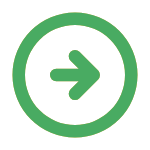 Organisation du travail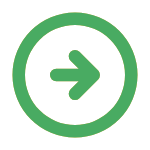 Tâches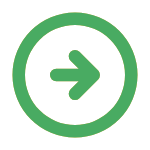 
Outils et équipements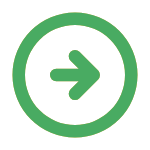 
Produits, matériaux et publics concernés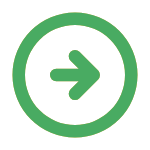 
 Tenue de travail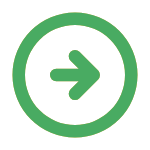 Fiche d'entretien professionnel générée le 25/04/2024 issue de la FMP Archéologue, consultable sur le site :
 
https://www.fmppresanse.frCaractéristiques des lieux de travailCommentairesPoints particuliers à rechercherfonds d'archivesinadaptation des locaux, états des sols (glissants, encombrés, sur plusieurs niveaux…), éclairage inadapté, chauffagebibliothèquelaboratoirebureau collectifclimatisation du local, eclairage localement insuffisant, bruit de fondbureau individuelespace de travail sousdimensionnéchantier extérieurintemperie	, exposition aux UV, lumiere visible (400 à 780 nm)lieu de travail à l'étrangerchantier à l'étrangercoactivite (plusieurs activites concomitantes dans un meme lieu), intemperie	, espace de travail avec locaux sociaux inadaptés ou absents, espace de travail avec défaut d'hygiènemines et carrièresmilieu maritimeen immersionautres :Caractéristiques de l'organisationCommentairesPoints particuliers à rechercherhoraires de travail : à préciserdépassement horaire fréquentvariabilite, imprevisibilite de la charge de travailtrès tôt occasionnellementtrès tard occasionnellementtravail au sein d'une équipecontrainte relationnelletravail géré seulisolement psychologique, manquer de moyens ou de temps pour faire un travail de qualite, surcharge de travail ressentiecoactivitécoactivite (plusieurs activites concomitantes dans un meme lieu)polyvalence fréquenteautonomie décisionnellerespect des procédures de sécuritérythme generant une majoration des contraintescontact avec les expertsdéplacements de durée variablehoraire generant une perturbation de la vie sociale, rythme pouvant générer une perturbation de la vie familialedéplacement sur plusieurs jourshoraire generant une perturbation de la vie sociale, rythme pouvant générer une perturbation de la vie familialedéplacements avec décalages horairesdeplacement professionnel (mission) perturbant la chronobiologie (decalage horaire)travaux urgents impromptustravail sous contrainte de temps imposee, aleas a gerer  generant une charge mentale particuliere, multiplicité des tâches induisant une charge mentale, variabilite, imprevisibilite de la charge de travailhoraires réguliers de jourpas de nuisance liée à cette caractéristiquehoraires irrégulierstravail de nuit occasionnel, imprevisibilite des horaires de travailautres :Caractéristiques des tâchesCommentairesPoints particuliers à rechercherfaire des recherches documentairesecran de visualisationeffectuer des repéragesposture debout avec marchedéfinir une méthodologie d'interventionorganiser le chantier (archéologue)constituer et animer une équipecoordonner les différents intervenantseffectuer le terrassement (archéologue)contrainte de la conduite d'un engin mobile automoteur ou de levageeffectuer des fouilleséboulement, bruit de fond, postureprélever le mobilier archéologiqueenregistrer le mobilier archéologiqueactivite demandant une vigilance, une concentration, une attention soutenueanalyser le mobilier archéologiquerédiger le rapport de fouillesvaloriser et diffuser les résultats des travauxarchiver les donnéestopographier le terrainconduire un Véhicule Légerdéplacement routier, contrainte de la conduite VL professionnelle, posture assiseautres :Caractéristiques des outils et équipementsCommentairesPoints particuliers à rechercherpetit matériel de fouilleappareil photomatériel de topographieoutils de terrassementmini pelle mécaniquevibration transmise corps entier, bruit superieur a 80 dB, gaz d'echappementseauxbrouetteinstruments de mesureposte informatique fixeecran de visualisationlaserlaserautres :Caractéristiques des produits utilisés ou des publics concernésCommentairesPoints particuliers à rechercherrésines de remontagesolvant de nettoyage (archéologue)acetoneautres :Caractéristiques des tenues de travailCommentairesPoints particuliers à rechercherchaussures de sécuritécasquegants adaptés à l'activitévêtement réfléchissantbottes avec semelles antidérapantesautres :SYNTHESE :



INFORMATIONS DONNEES /DOCUMENTS REMIS

